			Unntatt offentlighet: Offl. § 13, jfr. fvl. § 13.1.1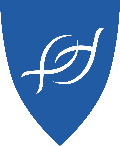 Henvisning til PP-tjenesten for voksne Opplysninger om søkerOpplysninger om søkerEtternavn, fornavn: Fødselsnummer: Adresse:Postnummer og poststed: Nasjonalitet/morsmål: Behov for tolk?Mobil:  Boform: Bor søker i egen bolig, bolig med personale eller annet? Skriv navn på bolig eller aktuelt annet. Henvisningen gjelder (sett kryss):  Vurdering av behovet for spesialundervisning etter Opplæringsloven § 4A-2 første ledd
 Vurdering av behovet for spesialundervisning etter Opplæringsloven § 4A-2 andre leddTidligere skolegang Fylles kun ut av nye søkere. Skriv både hvilken skole og antall år søker har gått. Grunnskole: Videregående skole:  Yrkesutdanning: Høyere utdanning:Annet: Arbeidserfaring  Beskriv eventuell arbeidserfaring. Innsøkende instans/verge dersom søkeren ikke søker selv.Navn, adresse og mobil: Vansker som ligger til grunn for søknadenSett kryss bak det som er relevant for søknaden.  Lærevansker Ervervet skade/vanske Synshemming Sammensatte vansker/funksjonshemminger Språk/kommunikasjonsvansker Utviklingshemming Psykiatritjeneste Hørselshemming Utredning av lese- og skrivevansker Annet. Spesifiser/beskriv: 
OpplæringsbehovSett kryss bak det som er relevant for søknaden.  Lære å uttrykke seg muntlig 
 Lære å lese Lære å bruke digitale verktøy (data) 
 Mobilitetstrening  Lære å uttrykke seg skriftlig  Lære å regne Tegnspråkopplæring/Tegn til tale 
 Annet. Spesifiser/beskriv: 
Dokumentasjon må vedlegges søknaden for riktig og rask saksbehandlingHvis PP-tjenesten må innhente opplysninger for videre arbeid, ber vi om nnavn/adresse/telefon samt samtykke fra søker og/eller nærmeste pårørende til dette. Av hensyn til videre saksgang ber vi om at den som søker bistand vedlegger dokumentasjon som har betydning for saksbehandlingen. Skole (navn/kontaktperson, adresse, telefon)Legesenter (navn primærlege, adresse, telefon)Sykehus/avdeling (navn kontaktperson, adresse, telefon)Statsarkiv (navn kontaktperson, adresse, telefon)NAV (navn kontaktperson, adresse, telefon)Andre opplysningerDersom PP-tjenesten må innhente dokumentasjonSett kryss bak.Dersom PP-tjenesten må innhente dokumentasjonSett kryss bak.Ja, søker samtykker til at dokumentasjon kan innhentesNei, søker samtykker ikke til innhenting av dokumentasjonSamtykke til henvisning Dette samtykket kan endres eller trekkes tilbake senere dersom det er ønskelig. Samtykke til innhenting av dokumentasjon (sett kryss bak):  Ja, søker samtykker til av dokumentasjon kan innhentes.  Nei, søker samtykker ikke til innhenting av dokumentasjon.  
Samtykke til samarbeid med (sett kryss bak):  Skolehelsetjeneste Fastlege/spesialisthelsetjeneste Barneverntjeneste Psykiatritjeneste Habiliteringstjeneste Andre:
Dato, underskrift søker/verge/fullmektig:Underskrift på søknad og samtykke til sakkyndig vurdering Jeg godkjenner at opplysningene i søknad med vedlegg, kan gis til PPT som gjør en sakkyndig vurdering av om jeg har rett til spesialundervisning etter opplæringsloven § 4A-2.  Sted, dato, underskrift av søker
Sted, dato, underskrift for søker/verge/fullmektigPostadresse:Postboks 296499 EideBesøksadresse:Rådhusvegen 7 6499 EideTelefon:71299820Org.nr:975.319.245Du finner oss på:hustadvika.kommune.no